TORCOL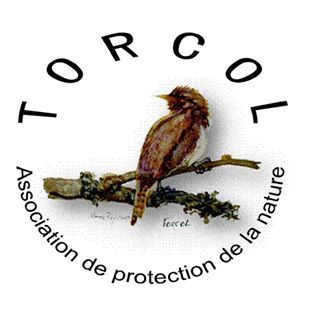 Nature et environnement20 Rue Cheneau57130  ANCY/DORNOTTél : 06 73 36 26 11Mail : president@asso-torcol.frSiret : 508 644 093 00017FORMULAIRE DE DON A L’ASSOCIATION TORCOL	(à renvoyer à l’association)Pour nous permettre de vous faire parvenir un reçu fiscal merci de bien vouloir nous fournir les renseignements ci-dessous :NOM …………………………………………………………………………………………………………………………………………….PRENOM ………………………………………………………………………………………………………………………………………ADRESSE …………………………………………………………………………………………………………………………………………………………………………………………………………………………………………Tél ……………………………………………EMAIL ………………………………………………………………………@ …………………………………………………………….SOMME VERSEE A L’ ASSOCIATION ………………………………………………………………………………………………REGLEMENT PAR VIREMENT BANCAIRE 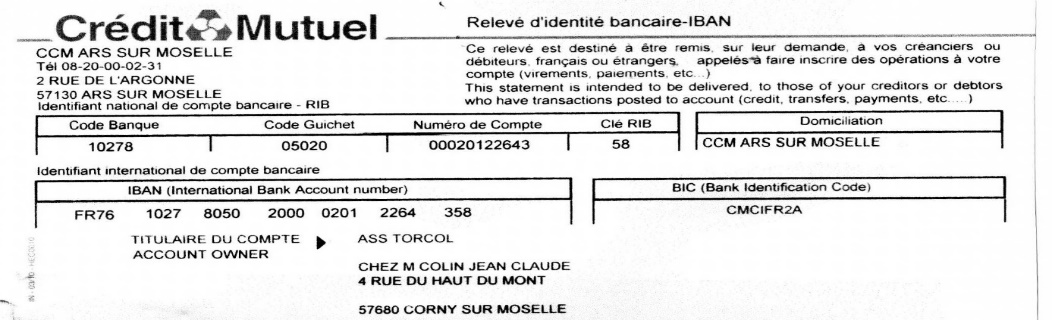 OUPAR CHEQUE BANCAIRE libellé au nom de TORCOL à l’adresse suivante :COLIN Jean Claude : 4 rue du Haut du Mont 57680 CORNY-sur-Moselle